SANIBEL \ САНИБЕЛЬОсновные данные ■ САНИБЕЛ - очень ранний сорт (80 - 90 дней выращивания).■ Санибель  образует вторую кожуру, поэтому кожура каждый раз краснеет.■ Высыпать семена из мешков сразу после доставки, чтобы обеспечить их качество. Подготовка почвы; цель -  хороший и  рыхлый верхний слой.Расстояние при посадке:Глубина посадки: нормальная 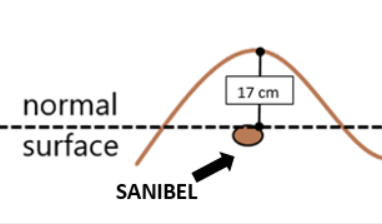 P2O5 80 kg/haMgO 60 kg/haПротравливание семян: рекомендуется обработка; предпочтительно обработка борозд (азоксистробин в качестве обработки почвы показывает хорошие результаты против многих грибков). ВНИМАНИЕ (исходя из  средней урожайности 50 т / га)■ Санибель, чувствителен к применению Метрибузина до и после появления всходов, этого следует избегать.■ Потребность N для сорта,  является нормальным по сравнению с другими очень ранними сортами.■ N 140-160 кг / га вкл. Nmin в зависимости от типа почвы / местности / размера клубней для  упаковки) - если культура орошается, разделенная на две части 2/3: 1/3■ K2O 270 - 300 кг / га (как K2SO4) засухоустойчивость - при орошении разделите внесение 1/2:1/2■ Санибель  чувствителен к фитофторозу - рекомендуется раннее начало и регулярная обработка.■ Рекомендуется 1 или 2 обработки против тли.■ Собирайте урожай и обращайтесь с осторожностью.Планируемая фракция клубней  (урожай)Фракция семян Расстояние между рядамиРасстояние между рядамиПланируемая фракция клубней  (урожай)Фракция семян 75 cm90 cm40/6028/3515-17 cm13-14 cm40/6035/5527-30 cm23-25 cm60+28/3518-20 cm15-17 cm60+35/5532-34 cm25-28 cm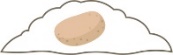 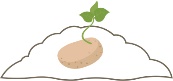 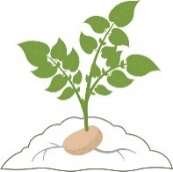 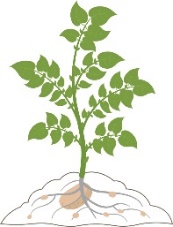 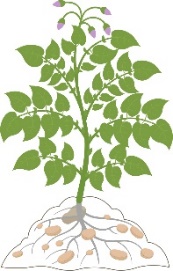 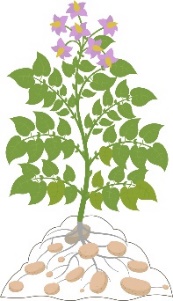 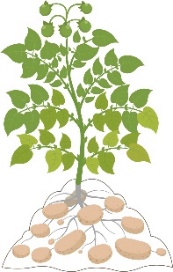 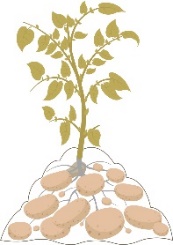 